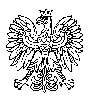 31 WOJSKOWY ODDZIAŁ GOSPODARCZYZgierz , dnia 29.03.2021 r.                                                                                                               Do Wykonawców
Dotyczy: zawiadomienia o unieważnieniu postępowania - numer sprawy 27/ZP/21 . Zamawiający, 31. Wojskowy Oddział Gospodarczy z siedzibą przy ulicy  Konstantynowskiej 85 w Zgierzu, działając na podstawie art. 260 ust. 2 z 11 września 2019r – Prawo zamówień publicznych (Dz. U. poz. 2019 ze zm.) – dalej ustawa Pzp, zawiadamia, że w postępowaniu o udzielenie zamówienia publicznego prowadzonym w trybie przetargu nieograniczonego na:USŁUGA SZYCIA UMUNDUROWANIA WEDŁUG OKREŚLONYCH WZORÓW DLA ŻOŁNIERZY ZAWODOWYCH I KANDYDATÓW NA ŻOŁNIERZY ZAWODOWYCHNR SPRAWY: 27/ZP/21dokonał unieważnienia postępowania w zakresie zadania nr 1,2,3,4.Uzasadnienie faktyczne i prawne:Zamawiający unieważnia postępowanie o udzielenia zamówienia na podstawie art. 255 pkt. 1. Nie złożono żadnego wniosku o dopuszczenie do udziału w postępowaniu albo żadnej oferty. Art. 254. Postępowanie o udzielenie zamówienia kończy się:2) unieważnieniem postępowania.                                                                                   KOMENDANT                                                                              płk Zdzisław FRĄTCZAKM. Morawska-Raczyńska /SZP/ 261 442 18529.03.2021 rT 2712 B5 	